`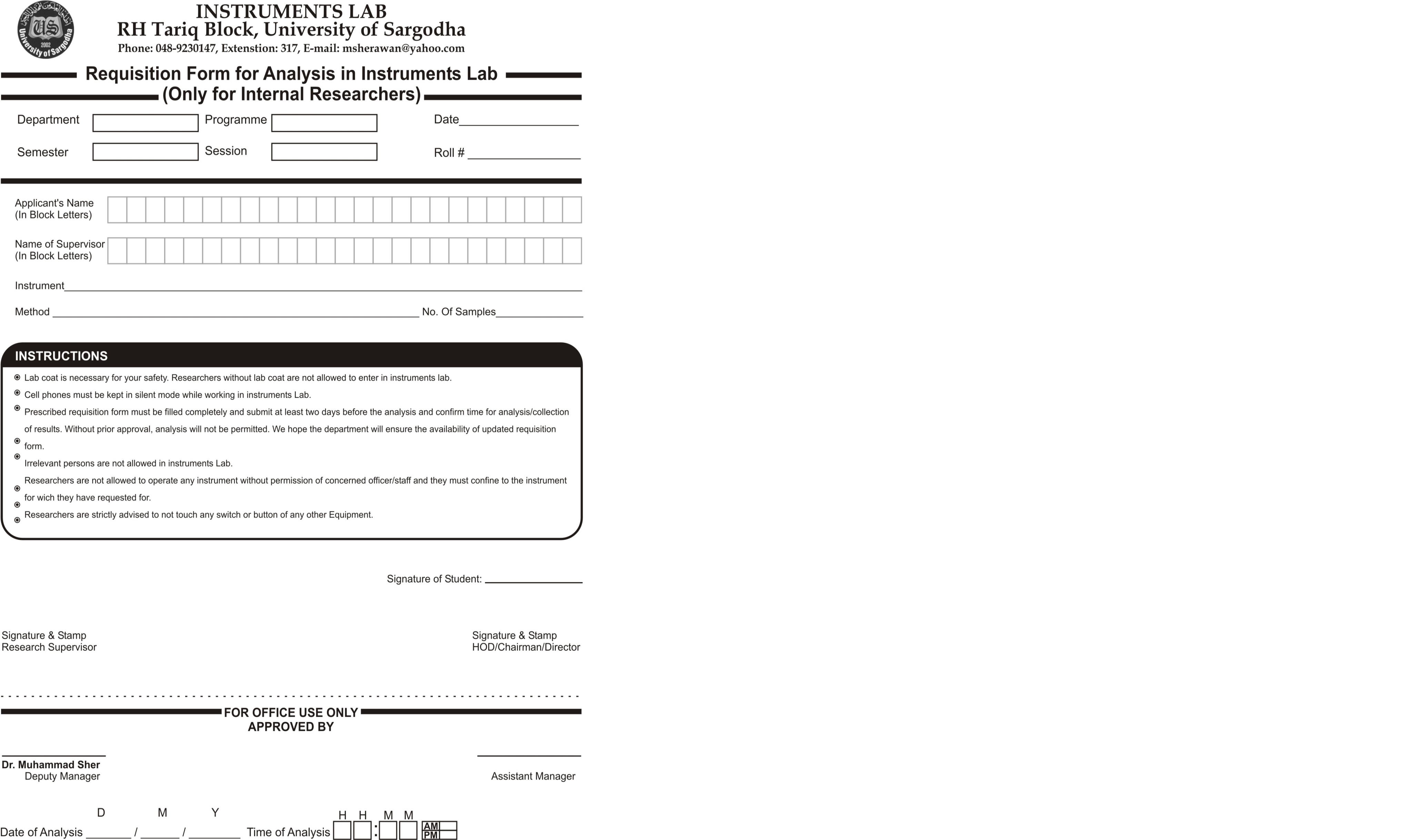 